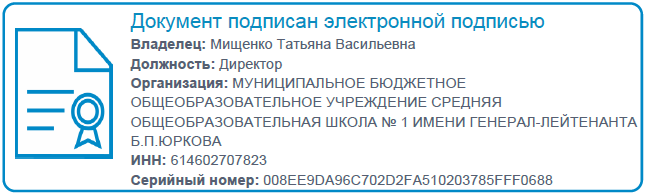 ПОЛОЖЕНИЕо конкурсе «Лучший класс»1. ОБЩИЕ ПОЛОЖЕНИЯ:Школьный конкурс на лучший класс года призван решить проблемы взаимопонимания среди сверстников. Принцип соревнования, заложенный в основе конкурса, должен помочь в развитии школьного самоуправления.Школьный конкурс "Лучший класс года" (далее - Конкурс) проводится с целью улучшения качества и обновления содержания воспитательной работы в образовательном учреждении, использования опыта работы классных руководителей. Организаторами конкурса является администрация МБОУ СОШ №1 им.Б.П.Юркова2. ЦЕЛИ И ЗАДАЧИ:Цель: повышение активности обучающихся в учебной и внеурочной деятельности, уровня осознания ими своих возможностей, введение эффективной формы оценивания достижений коллектива класса.Задачи:Положить начало традициям школы, которые будут положительно влиять на формирование мировоззрения и мироощущения ребенка;Развивать патриотические чувства детей на уровне - мой класс, моя школа;Попытаться совместно определить нравственные законы жизни в коллективе на примере класса, школы;Создание условий для самореализации воспитанников;Воспитание ценностных отношений к человеку, обществу, природе, Родине;Развитие навыков коллективного творчества;Развитие ученической инициативы;Повышение уровня воспитанности обучающихся.3. ОРГАНИЗАЦИЯ  КОНКУРСА:3.1 Конкурс проводится в три этапа в соответствии с графиком, утверждаемым на каждый учебный год. (Приложение 3)1 этап. Портфолио.На этом этапе классные коллективы оформляют портфолио и сдают его в Оргкомитет конкурса.2 этап. Работа жюри с портфолио класса.Члены жюри оценивают материал, представленный на конкурс в соответствии с критериями оценивания. (Приложение 2) Подводят итоги конкурса, оформляют протокол. 3 этап.  Финал конкурса. Итоги конкурса и награждение проводятся на общешкольной линейке, посвященной окончанию учебного года3.2. В конкурсе принимают участие классные коллективы с 5 по 10 класс школы во главе с классными руководителями.3.3. Основанием для участия в конкурсе является портфолио классного коллектива. Портфолио класса – перспективная форма представления коллективной направленности достижений конкретного класса, подборка, коллекция работ, демонстрирующих какие-либо достижения классного коллектива и его руководителя. Портфолио представляет собой папку-накопитель, в которой представлена структурированная и систематизированная информация о классном коллективе, о коллективных и личных достижениях обучающихся данного класса в образовательной и воспитательной деятельности. (Приложение 1)Портфолио формируется в течение одного учебного года по следующим разделам:интеллектуальные достижениятворческие достиженияспортивные достижениясоциально значимая деятельность.Каждый документ портфолио оценивается баллами в соответствии с принятой шкалой оценки. (Приложение  2)4. КРИТЕРИИ ОЦЕНИВАНИЯ РЕЙТИНГА КЛАССА:Успеваемость (качество)Участие в мероприятиях (подтверждается фотоотчётами, публикациями в СМИ, соцсетях)Участие в конкурсах, соревнованияхТрудовая деятельностьВолонтёрская деятельность - подтверждается документом от советника директора по воспитанию и взаимодействию с детскими общественными объединениями Кузменьковой О.А.Вовлечённость детей в школьные детские объединения школы (РДДМ, «Юнармия», ЮИД, «Эколята» и т.д) Классное самоуправлениеЭкскурсионная деятельностьВнешний вид классаСохранность школьной литературы 5 . СОСТАВ ЖЮРИ И ОЦЕНКА КОНКУРСНЫХ ЗАДАНИЙ5.1. Состав жюри утверждается директором школы по представлению Оргкомитета конкурса. В состав жюри конкурса входят:Председатель жюри: директор школы;Члены жюри: два представителя администрации школы;два представителя от педагогического состава школы; советник директора по воспитанию и взаимодействию с детскими и общественными объединениями;два представителя от парламента школы;5.2. Функции членов жюри:разрабатывают критерии оценки успешности участия в конкурсе; осуществляют экспертизу предоставленных в Оргкомитет конкурсных документов, сопроводительных материалов;выносят решение о победителях конкурса, обобщают  итоги работы. 5.3. В случае спорных ситуаций, когда на звание «Лучший класс года» претендуют несколько классов при одинаковом балле, победителем считается класс, чей средний балл успеваемости выше.6. ПОДВЕДЕНИЕ ИТОГОВ КОНКУРСА И НАГРАЖДЕНИЕ ПОБЕДИТЕЛЕЙ6.1 Победителем 5-10 классами считается класс, набравший наибольшую сумму баллов.6.2 Классу-победителю конкурса присваивается звание  «Лучший класс года». Определяются лауреаты и дипломанты  конкурса, занявшие 1, 2, 3 места.6.3 Итоги конкурса и награждение проводятся на общешкольной линейке, посвященной окончанию учебного года.Награждение ценными подарками победителей осуществляется за счёт спонсоров.6.3. Жюри конкурса оставляет за собой право выбора поощрения участников конкурса. По решению жюри могут быть введены номинации конкурса. Итоги конкурса освещаются с фотоматериалами на школьном сайте, социальных сетях, в СМИПриложение 1к ПоложениюСтруктура портфолио участника конкурса«Лучший класс года»1) Титульный лист. Образовательное учреждение, класс, классный руководитель, цветная классная фотография, девиз класса. 2) Дипломы, грамоты, сертификаты, благодарности,  подтверждающие образовательные, творческие и спортивные достижения класса за последний учебный год. Участие в социально значимой деятельности. 3) Сведения об участии и активности в детских объединениях школы. (Списки участников, заверенные кураторами)4) Сведения о вовлеченности обучающихся класса в волонтёрскую деятельность. (Списки участников, заверенные кураторами)5) Фотоматериалы – подтверждение, несущие конкретную смысловую направленность, подчеркивающие индивидуальность участника конкурса.6) Ксерокопии или оригиналы  публикаций в печатных изданиях о социально значимой деятельности класса;7) Выписка качества знаний за полугодие (10 класс) или за последние три четверти (5– 9 классы), заверенная заместителем по учебно-воспитательной работе ОО.Приложение 2КРИТЕРИИ ОЦЕНИВАНИЯ РЕЙТИНГА КЛАССА В КОНКУРСЕ «ЛУЧШИЙ КЛАСС ГОДА» Приложение 3Сроки проведения конкурса.1 этап – с 1 сентября по 15 мая. ПортфолиоНа этом этапе участники оформляют портфолио класса согласно критериям оценивания и сдают его в оргкомитет Конкурса 15 мая 2024 года.2 этап – с 16 мая по 20 мая. Работа жюри с портфолио класса.Члены жюри оценивают материал, представленный на конкурс в соответствии с критериями оценивания. Подводят итоги конкурса, оформляют протокол. 3 этап – 23-24 мая  2024 года. Финал конкурса.Итоги конкурса и награждение проводятся на общешкольной линейке, посвященной окончанию учебного года.Приложение 4Состав жюри
 по проведению школьного конкурса «Лучший класс года 2023-2024»
 1. Председатель жюри:  Мищенко Т.В. – директор школы2. Члены жюри: Мудрова Н.В.- заместитель директора школы по воспитательной работеШикин В.А.- уполномоченный по правам ребенкаКузменькова О.А. – советник директора по воспитанию и взаимодействию с детскими и общественными объединениямиЛевчук М.С- вожатая школыКамышанов Арсений – Президент школыЛоскутова Мария – член школьного парламентаМищенко Максим – член школьного парламентаМуниципальное бюджетное общеобразовательное учреждениесредняя общеобразовательная школа №1 имени генерал-лейтенанта Б.П. Юркова№ п/пКритерий оцениванияКритерий оцениванияБаллыУспеваемость классаКачество знаний определяется в динамике10 баллов – от 80 до 100% 7 баллов – от 50 до  80 % 3 балла – менее 50 %Сохранность школьной литературыОпределяется по выписке библиотекаря10 баллов – от 80 до 100% 7 баллов – от 50 до  80 % 3 балла – менее 50 %Участие в конкурсах, акциях и т.д.Определяется по наличию грамот, сертификатов; место класса по результатам конкурсов (обязательно участие класса)За участие 5 балловМуниципальный – 6 балловРегиональный -  7 балловВсероссийский – 8 балловУчастие в общешкольных мероприятиях, конкурсах, акцияхОпределяется по наличию грамот, сертификатов, фотоотчётов; место класса по результатам конкурсов За участие – 3 баллаЗа призовые места (личные или командные):1 место – 7 баллов2 место – 6 баллов3 место – 5 балловВнешний вид обучающихсяОпределяется посредством рейда (проверка 10 баллов – от 80 до 100% 7 баллов – от 50 до  80 % 3 балла – менее 50 %Участие в спортивных мероприятиях, акциях, фестивалях и т.д.Определяется по наличию грамот, дипломов, сертификатов (обязательно участие класса).Школьный уровень 1 место – 7 баллов2 место – 6 баллов3 место – 5 балловЗа участие – 3 баллаМуниципальный – по 2  балла за участника Региональный -  3 балла за участникаТрудовая деятельностьОценивается явка на субботники, акции8 баллов – от 80 до 100% явка5 баллов – менее 80 % явкаВовлечённость детей в школьные детские объединения Оценивается доля вовлеченности и активности обучающихся класса в школьных детских объединениях. Определяется по утвержденному списку руководителя объединения.10 баллов – от 80 до 100% 7 баллов – от 50 до  80 % 3 балла – менее 50 %Волонтёрская деятельность Оценивается доля вовлеченности обучающихся класса в волонтёрскую деятельность школы. Определяется по утвержденному списку руководителя волонтёрского отряда.10 баллов – от 80 до 100% 7 баллов – от 50 до  80 % 3 балла – менее 50 %Классное самоуправлениеОценивается:- работа  классного самоуправления (наличие структуры, плана работы, его реализации),
 -  оформление классного уголка10 баллов Экскурсионная деятельностьОпределяется по фотоотчёту за каждую экскурсиюВ пределах города – по 0.5 балла за учащегосяВ пределах области – по 1 баллу за учащегосяЗа пределами области – по 2 балла за учащегося Публикации в соц. Сети ВКонтакте и на сайте образовательной организацииОпределяется по наличию справки от администратора гос.паблика За каждую публикацию – 10 балловПортфолиоПортфолио оценивается по критериям: информативность, эстетичность, креативность оформления.Балл за  портфолио  определяется как средний балл выставленных оценок всех членов жюри по 10 балльной шкале.Штрафные баллыШтрафные баллы снимаются за различного рода проступки1.порча школьного имущества (-10баллов)2. за организацию драки (-10баллов)3. за курение в школе (-10 баллов)